쉬지 말고 기도하라. /마더 데레사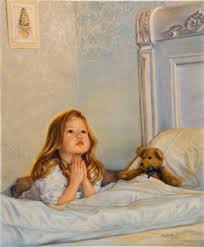 †  쉬지 말고 기도하라. 여러분이 더 많이 기도할수록기도는 그만큼 쉬워집니다.  기도가 쉬워지면 기도를 더 많이 하게 됩니다.여러분이 일하는 동안에도 기도할 수 있습니다.일은 기도를 방해하지 않으며 기도 또한 일을 방해하지 않습니다.그분을 향해 아주 조금만마음을 들어올리는 것으로 충분합니다.하나님, 저는 당신을 사랑합니다.저는 당신을 신뢰합니다.저는 당신을 믿습니다.지금 저에겐 당신이 필요합니다.이렇게 단순한 고백도 훌륭한 기도인 것입니다.(마더 데레사의 “모든 것은 기도에서 시작됩니다.” 중에서...) 